LIKOVNA UMETNOST LIKOVNA NALOGA – LEPLJENKA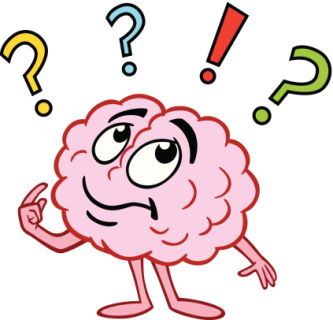 Likovna naloga: oblikovanje slike po motivu z lepljenjem barvnih ploskev (kolaž) Lik. motiv: » Hišni ljubljenček – Muca ali kuža…«Lik. tehnika: kombinirana (različen odpaden material, barvice, flomastri)Potek likovne naloge:Pripravi si risalni list (A3) (če ga nimaš je dovolj tudi list A4), časopisni papir, odpadni material, navadne barvice in flumastre.Žival sestavite v kolažni tehniki (kombinirajte različne materiale, ki jih trgate in režete). Koščke najprej samo postavite na papir v obliko želene živali, šele ko ste s postavitvijo zadovoljni, koščke prilepite.Žival nato še porišite in ji dodajajte vzorce.Ozadje živali porišite z različnimi vzorci.ŽIVAL NAJ BO VELIKA ČEZ CEL RISALNI LIST!Izdelek tudi podpiši fotografiraj in pošlji meni ali vašemu razredniku.Pomagaš si lahko s fotografijami spodaj: 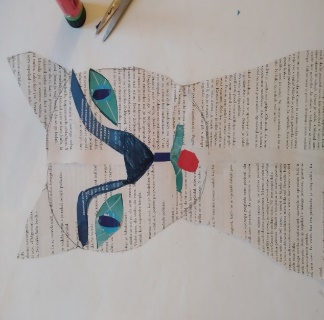 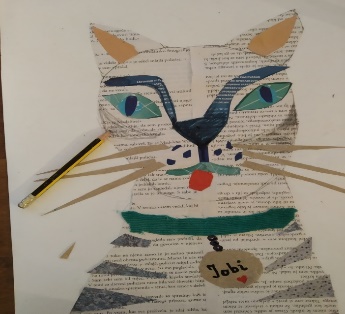 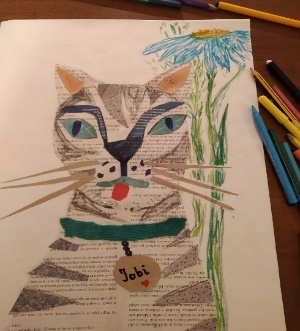 PA VESELO NA DELO! Zakorakali smo v novo leto,želim ti sreče, zdravja in veliko ustvarjalnih trenutkov!Greta HostnikTJA – video ura. Učbenik strani 38 in 39, DZ stran 32 (posnetek 1.73 in 1.74 ).GUM – TeamsiMATEMATIKAOstali bomo pri vzorcih.Kvadratki so že pobarvani tako, da prikazujejo določeno zaporedje. Ko prepoznaš zaporedje, ga dokončaj tako,da pravilno pobarvaš prazne kvadratke.